Наступила весна и вместе с ней к нам пришёл прекрасный праздник –Международный женский день 8 марта. Этот день согрет лучами солнца,женскими улыбками и украшен россыпью цветов6 марта в Доме детского творчества с. Выдрино прошло праздничное мероприятия «8 Марта – день особый»Целью мероприятия было привитие уважения и любви к матери, воспитание бережного отношения к девочкам.Мероприятие началось с приветствия и поздравления всех присутствующих женщин с наступающим праздником. Далее ребята для мам, бабушек исполнили концертные номера, где читали стихи, посвящённые мамам, исполняли песни, показали кукольный спектакль.Была открыта выставка детских работ. Выставка была приурочена к международному женскому дню 8 марта. Детские работы были выполнены из картона, из природного материала, из бисера, из пряжи и так далее.  В свои поделки ребята вложили всю свою любовь к мамам и бабушкам. Посетители выставки оценили творческие работы детей. Ребята подарили всем присутствующим гостям много приятных и положительных эмоций. Концертная программа оставила на память о себе хорошее, солнечное, праздничное настроение!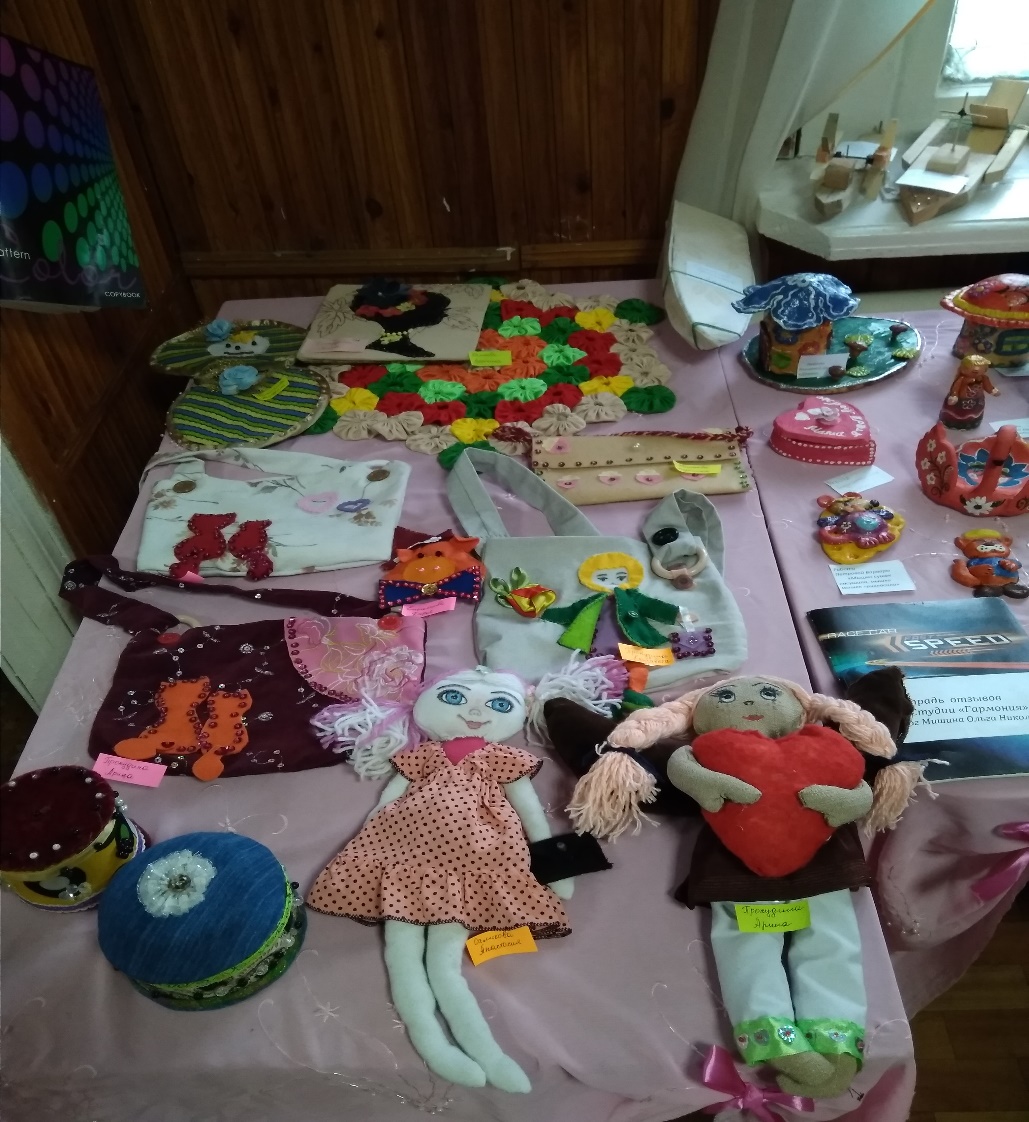 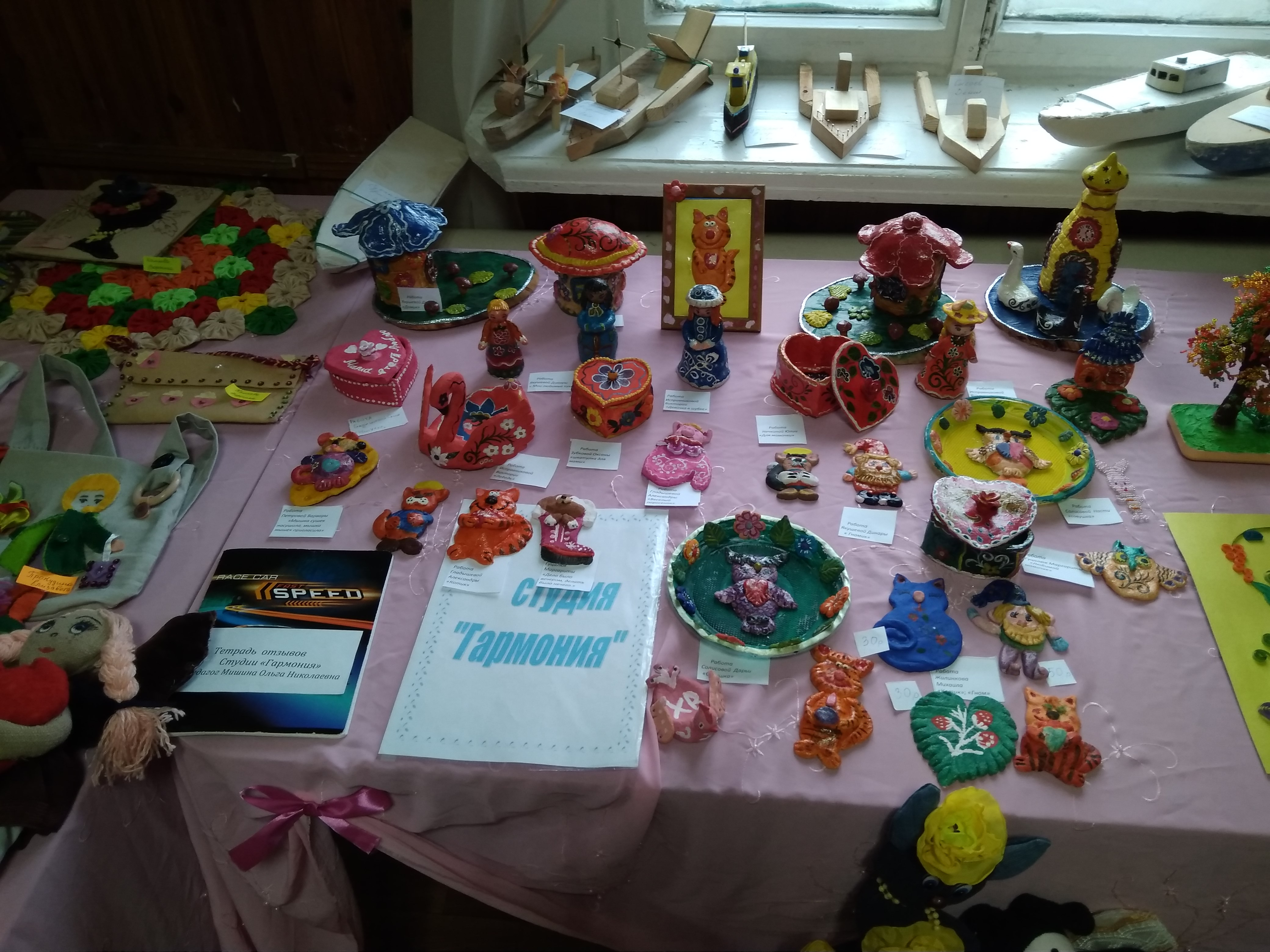 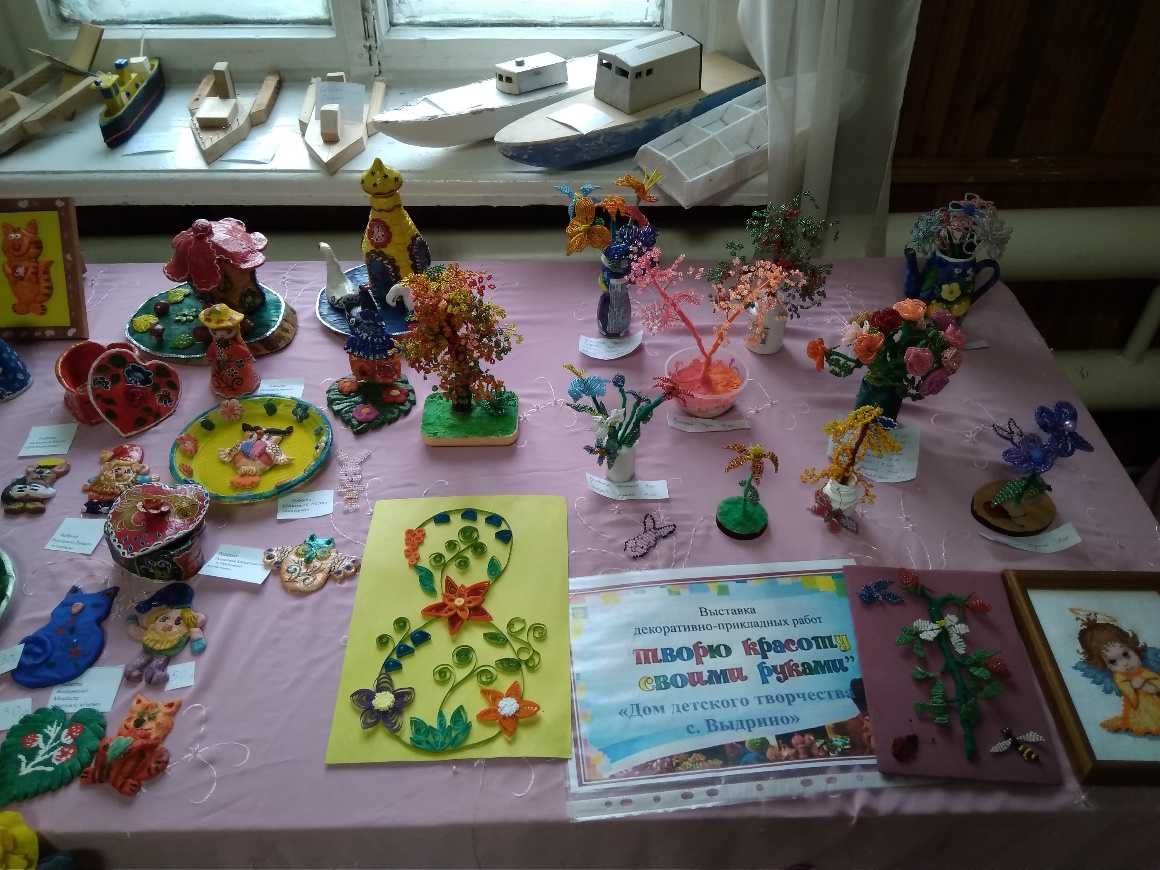 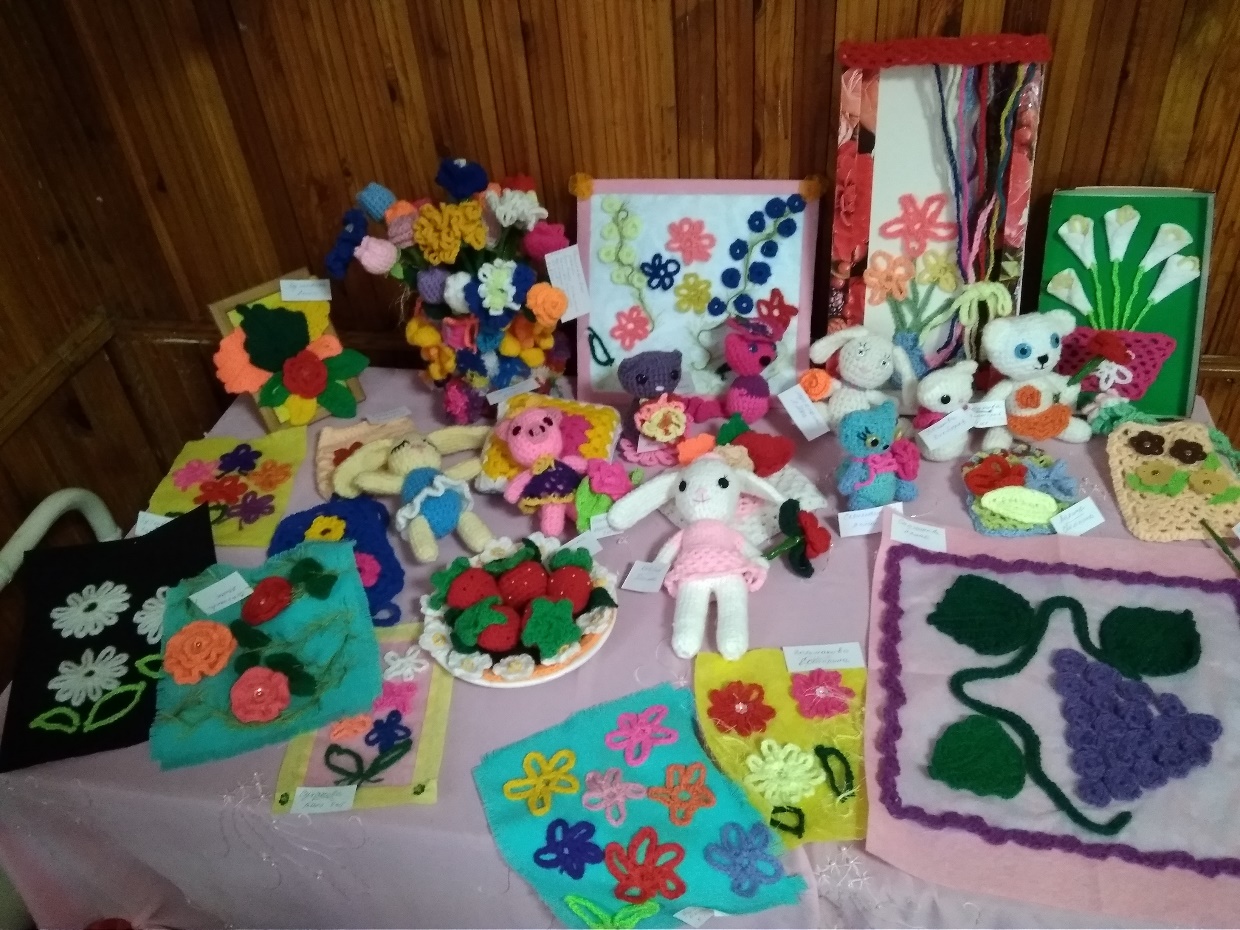 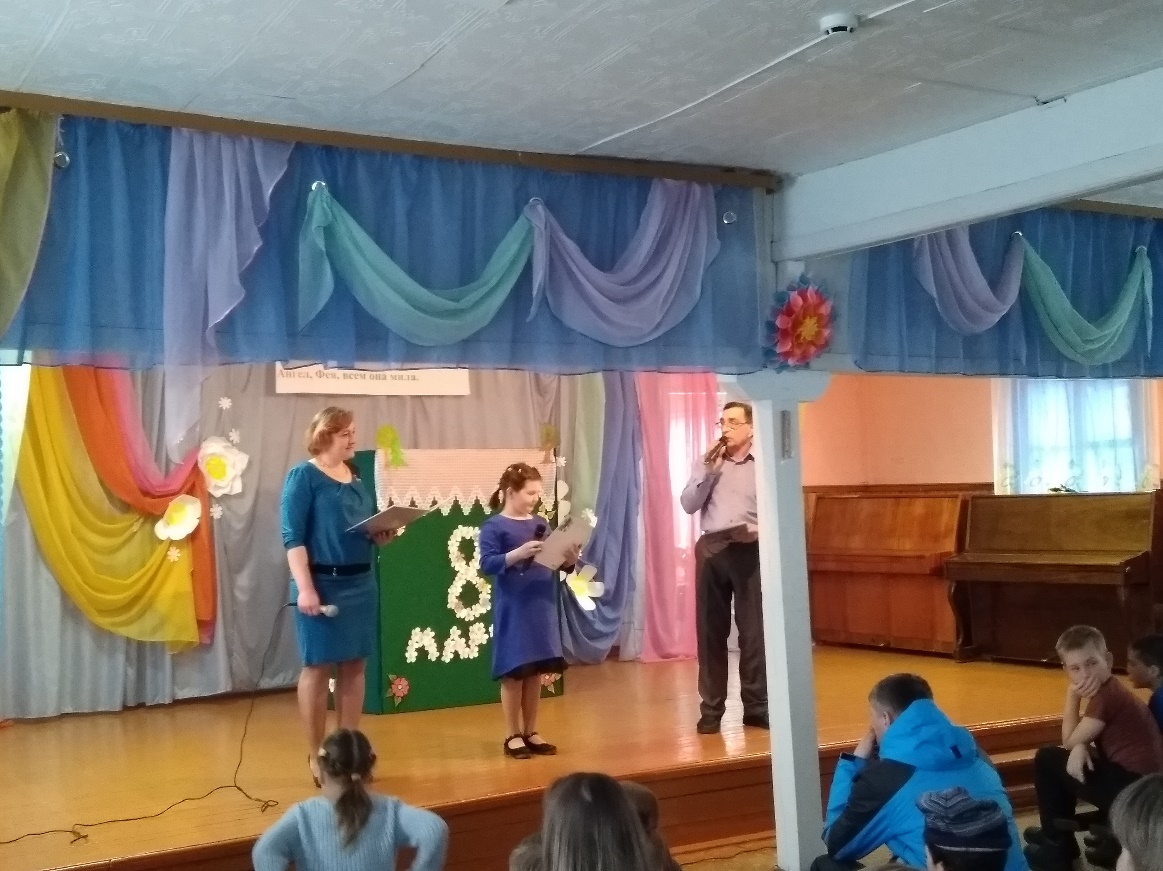 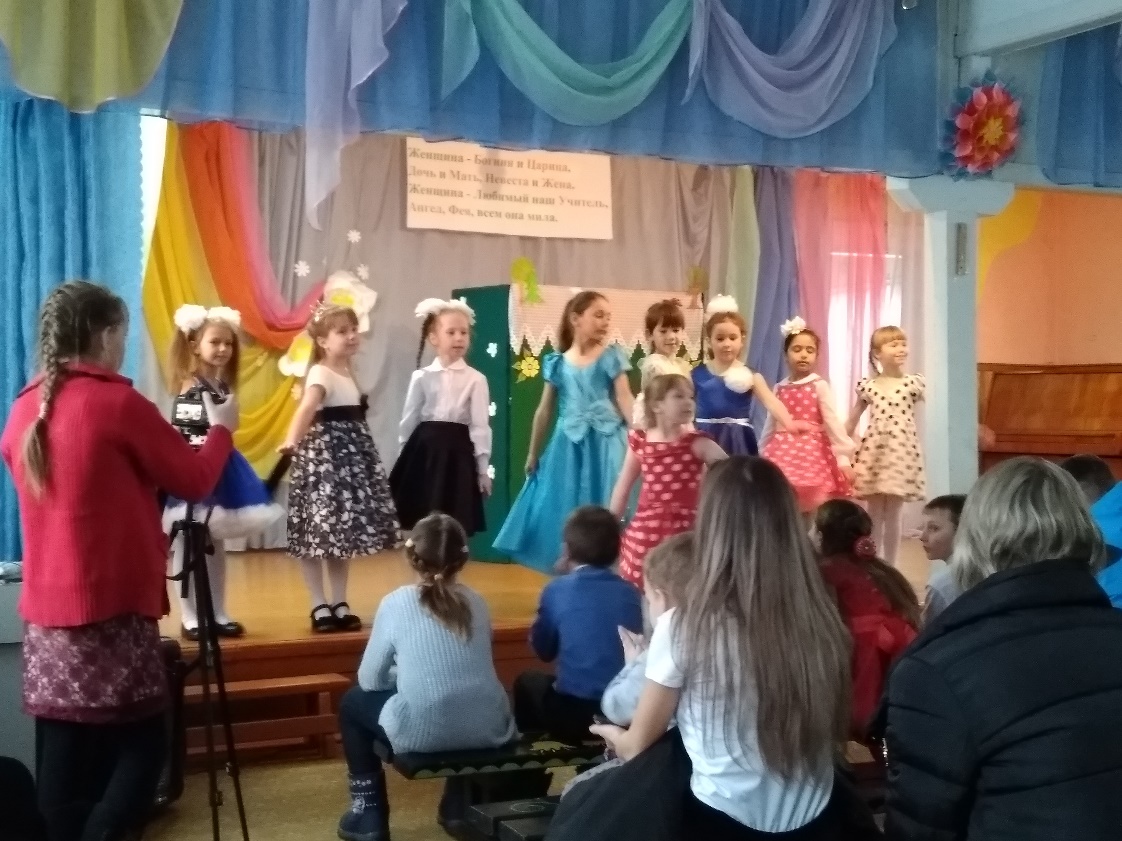 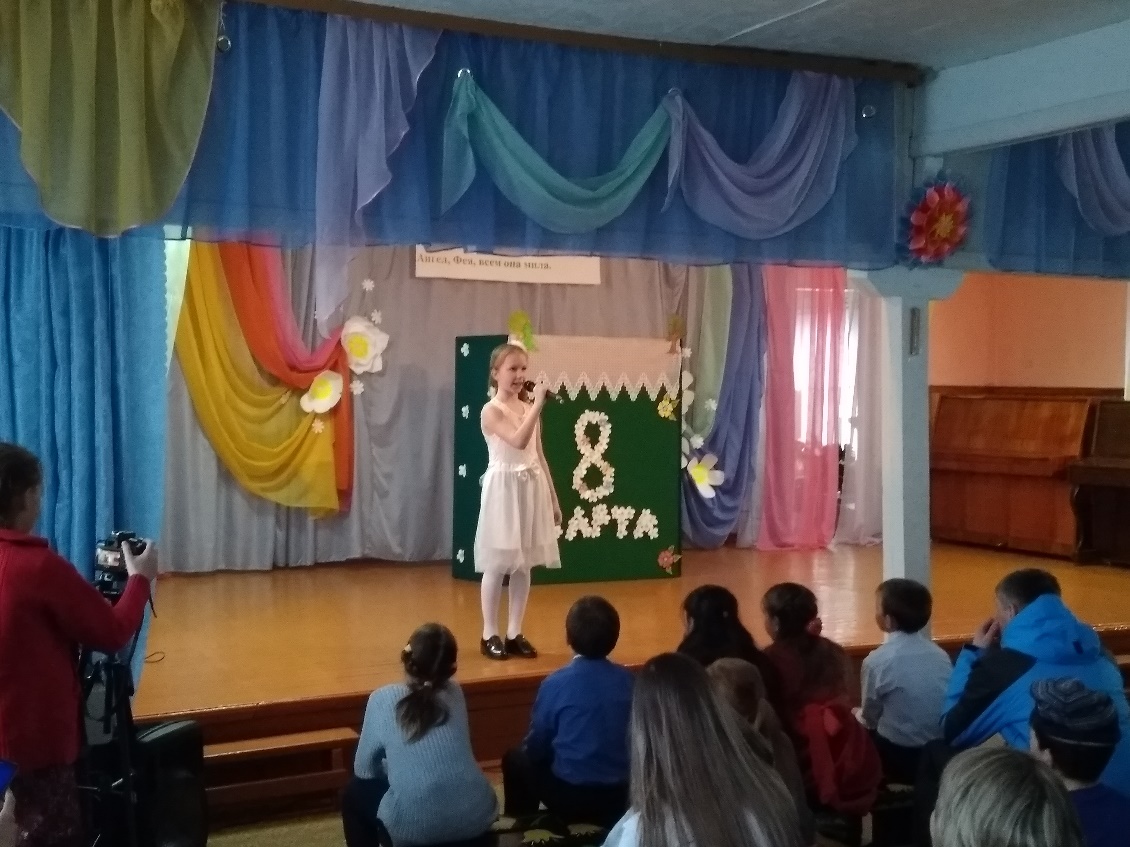 